заявление-анкета НА ПОЛУЧЕНИЕ МИКРОЗАЙМА (для юридических лиц)1. ПАРАМЕТРЫ микрозайма:2. Сведения о ЗАЕМЩИКЕ (заявителе)3. Сведения о должностных лицах, входящих в состав исполнительных органов организации, имеющих право подписи финансовых документов:3.1. Сведения о руководителе:  3.2. Сведения о Главном бухгалтере4. СВЕДЕНИЯ О БЕНЕФИЦИАРНЫХ ВЛАДЕЛЬЦАХ 5. Сведения об участниках 6. Сведения о поручительстве7. Сведения о предлагаемом обеспечении8. КРЕДИТНАЯ ИСТОРИЯ (ТЕКУЩИЕ кредиты/ЗАЙМЫ, договоры лизинга)  9. ИНФОРМАЦИЯ О КОНТРАГЕНТАХ Информация, приведенная в настоящем заявлении-анкете, является полной и достоверной.1. Я, ____________________________________________________________ _____ (указывается Ф.И.О руководителя или представителя юридического лица, действующего по доверенности, его адрес, номер основного документа, удостоверяющего его личность, сведения о дате выдачи указанного документа и выдавшем его органе, реквизиты доверенности или иного документа, подтверждающего полномочия этого представителя), в соответствии со ст. 9 Федерального закона от 27.07.2006 № 152-ФЗ «О персональных данных» подтверждаю достоверность информации и выражаю НКО «ФСКМСБ МКК» (Юридический адрес: 190000, г. Санкт-Петербург, Вознесенский пр-кт, д. 16. ИНН 7838029258, ОГРН 1077800029383, КПП 783801001) (далее – МФО) согласие на обработку указанных в заявлении-анкете персональных данных (сведения, содержащиеся в паспорте, ИНН, СНИЛС, адрес регистрации (фактического места жительства), контактная информация (телефон, адрес электронной почты)) в целях получения микрозайма:1) согласие на обработку персональных данных действует с даты подписания настоящего заявления-анкеты в течение 5 (пяти) лет либо до даты подачи письменного заявления об отзыве настоящего согласия;2) обработка персональных данных включает в себя следующие действия с персональными данными: сбор, запись, систематизацию, накопление, хранение, уточнение (обновление, изменение), извлечение, использование, передачу (предоставление, доступ), обезличивание, блокирование, удаление, уничтожение персональных данных, как с использованием средств автоматизации в электронной форме, так и в документальной форме.              3) персональные данные, в том числе предоставляемые в отношении третьих лиц, будут обрабатываться смешанным способом, включающим в себя автоматизированную и неавтоматизированную обработку персональных данных, только в целях осуществления и выполнения, возложенных законодательством Российской Федерации на НКО «ФСКМСБ МКК» Юридический адрес: 190000, г. Санкт-Петербург, Вознесенский пр-кт, д. 16. ИНН 7838029258, ОГРН 1077800029383, КПП 783801001 полномочий и обязанностей;4) требование об отзыве настоящего согласия направляется в виде соответствующего письменного заявления на почтовый адрес НКО «ФСКМСБ МКК» Юридический адрес: 190000, г. Санкт-Петербург, Вознесенский пр-кт, д. 16. ИНН 7838029258, ОГРН 1077800029383, КПП 783801001. Согласие считается отозванным по истечении 30 (тридцати) календарных дней с момента получения МФО соответствующего письменного заявления.Настоящим подтверждаю согласие на получение информационных и маркетинговых сообщений от МФО, в том числе о наступлении сроков исполнения обязательств по договору микрозайма, возникновении или наличии просроченной задолженности с указанием суммы и иной информации, связанной с исполнением договора микрозайма, по каналам связи, включая: SMS-оповещение, почтовое отправление, сообщение по электронной почте, сообщение по телефону.Должность _________________________        Подпись ____________________             ФИО _________________м.п. Дата заполнения заявления-анкеты-: «____» ____________________20___г.С правилами предоставления микрозаймов МФО ознакомлен (а). Должность ______________________          Подпись ____________________             ФИО _________________м.п. Дата: «____»____________________20___г.Настоящим подтверждаем, что вся информация, представленная в настоящей Анкете-Заявлении, является полной и достоверной, не возражаем против проверки МФО данных, содержащихся в анкете в любое время.Должность ______________________          Подпись ____________________             ФИО _________________м.п. Дата: «____»____________________20___г.Дата заявкиСумма запрашиваемого микрозайма, руб. Срок микрозайма, месяцев Отсрочка уплаты основного долгана _____ мес.на _____ мес.на _____ мес.Цель запрашиваемого микрозайма  Пополнение оборотных средств, а именно ________________________________________________________(укажите конкретную цель использования микрозайма) Покупка основных средств, а именно ________________________________________________________(укажите конкретную цель использования микрозайма) Пополнение оборотных средств, а именно ________________________________________________________(укажите конкретную цель использования микрозайма) Покупка основных средств, а именно ________________________________________________________(укажите конкретную цель использования микрозайма) Пополнение оборотных средств, а именно ________________________________________________________(укажите конкретную цель использования микрозайма) Покупка основных средств, а именно ________________________________________________________(укажите конкретную цель использования микрозайма)Полное наименованиеСокращенное наименованиеИННОГРНОГРНОГРНАдрес в пределах места нахождения ИндексГород/ населенный пунктГород/ населенный пунктГород/ населенный пунктДом/корпусАдрес в пределах места нахождения СтранаРайонРайонРайонКвартираАдрес в пределах места нахождения Область /республикаУлицаУлицаУлицаФактический адрес (место ведения бизнеса)ИндексГород/ населенный пунктГород/ населенный пунктГород/ населенный пунктГород/ населенный пунктДом/корпусФактический адрес (место ведения бизнеса)СтранаРайонРайонРайонРайонКвартираФактический адрес (место ведения бизнеса)Область /республикаУлицаУлицаУлицаУлицаКонтактный телефон  Мобильный телефонМобильный телефонМобильный телефонМобильный телефон+7+7+7+7E-mail Официальный сайтОфициальный сайтОфициальный сайтОфициальный сайтЧисленность работников (на текущую дату)СезонностьСезонностьСезонностьСезонность да                       нет                               да                       нет                               да                       нет                               да                       нет                              Наличие просроченной задолженности перед работниками по заработной плате более 3 месяцевНаличие просроченной задолженности перед работниками по заработной плате более 3 месяцевНаличие просроченной задолженности перед работниками по заработной плате более 3 месяцевНаличие просроченной задолженности перед работниками по заработной плате более 3 месяцевНаличие просроченной задолженности перед работниками по заработной плате более 3 месяцевНаличие просроченной задолженности перед работниками по заработной плате более 3 месяцевНаличие просроченной задолженности перед работниками по заработной плате более 3 месяцевНаличие просроченной задолженности перед работниками по заработной плате более 3 месяцев да                       нет да                       нет да                       нет да                       нетВыручка (Год, предшествующий году обращения за займом)Наличие лицензии (на право осуществления деятельности, подлежащей лицензированию) Номер лицензииНомер лицензииКем выданаКем выданаКем выданаНаличие лицензии (на право осуществления деятельности, подлежащей лицензированию) Дата выдачиДата выдачиКем выданаКем выданаКем выданаНаличие лицензии (на право осуществления деятельности, подлежащей лицензированию) Вид лицензииВид лицензииСрок действияСрок действияСрок действияСистема налогообложения ОСН                                 УСН                               АУСН                               ЕСХН ОСН                                 УСН                               АУСН                               ЕСХН ОСН                                 УСН                               АУСН                               ЕСХН ОСН                                 УСН                               АУСН                               ЕСХН ОСН                                 УСН                               АУСН                               ЕСХН ОСН                                 УСН                               АУСН                               ЕСХН ОСН                                 УСН                               АУСН                               ЕСХН ОСН                                 УСН                               АУСН                               ЕСХН ОСН                                 УСН                               АУСН                               ЕСХН ОСН                                 УСН                               АУСН                               ЕСХН ОСН                                 УСН                               АУСН                               ЕСХНОсновной ОКВЭДОписание бизнеса Описание бизнеса Описание бизнеса Описание бизнеса Описание бизнеса Описание бизнеса Описание бизнеса Описание бизнеса Описание бизнеса Описание бизнеса Описание бизнеса Описание бизнеса 1.История возникновения бизнеса (в т.ч.источники стартового капитала, эволюция /этапы и динамика развития бизнеса):1.История возникновения бизнеса (в т.ч.источники стартового капитала, эволюция /этапы и динамика развития бизнеса):1.История возникновения бизнеса (в т.ч.источники стартового капитала, эволюция /этапы и динамика развития бизнеса):1.История возникновения бизнеса (в т.ч.источники стартового капитала, эволюция /этапы и динамика развития бизнеса):1.История возникновения бизнеса (в т.ч.источники стартового капитала, эволюция /этапы и динамика развития бизнеса):1.История возникновения бизнеса (в т.ч.источники стартового капитала, эволюция /этапы и динамика развития бизнеса):1.История возникновения бизнеса (в т.ч.источники стартового капитала, эволюция /этапы и динамика развития бизнеса):2.Менеджмент (кол-во человек, принимающих ключевые решения, фактические собственники бизнеса, опыт работы по данному направлению в бизнесе):2.Менеджмент (кол-во человек, принимающих ключевые решения, фактические собственники бизнеса, опыт работы по данному направлению в бизнесе):2.Менеджмент (кол-во человек, принимающих ключевые решения, фактические собственники бизнеса, опыт работы по данному направлению в бизнесе):2.Менеджмент (кол-во человек, принимающих ключевые решения, фактические собственники бизнеса, опыт работы по данному направлению в бизнесе):2.Менеджмент (кол-во человек, принимающих ключевые решения, фактические собственники бизнеса, опыт работы по данному направлению в бизнесе):2.Менеджмент (кол-во человек, принимающих ключевые решения, фактические собственники бизнеса, опыт работы по данному направлению в бизнесе):2.Менеджмент (кол-во человек, принимающих ключевые решения, фактические собственники бизнеса, опыт работы по данному направлению в бизнесе):3.Структура бизнеса (связанные предприятия, их краткое описание/ структура холдинга):3.Структура бизнеса (связанные предприятия, их краткое описание/ структура холдинга):3.Структура бизнеса (связанные предприятия, их краткое описание/ структура холдинга):3.Структура бизнеса (связанные предприятия, их краткое описание/ структура холдинга):3.Структура бизнеса (связанные предприятия, их краткое описание/ структура холдинга):3.Структура бизнеса (связанные предприятия, их краткое описание/ структура холдинга):3.Структура бизнеса (связанные предприятия, их краткое описание/ структура холдинга):4.Текущая деятельность (описание производимой продукции/ предоставляемой услуги, наличие необходимых лицензий и разрешений, описание сезонности и прочих факторов, способных влиять на продажи, география продаж, количество торговых площадей):4.Текущая деятельность (описание производимой продукции/ предоставляемой услуги, наличие необходимых лицензий и разрешений, описание сезонности и прочих факторов, способных влиять на продажи, география продаж, количество торговых площадей):4.Текущая деятельность (описание производимой продукции/ предоставляемой услуги, наличие необходимых лицензий и разрешений, описание сезонности и прочих факторов, способных влиять на продажи, география продаж, количество торговых площадей):4.Текущая деятельность (описание производимой продукции/ предоставляемой услуги, наличие необходимых лицензий и разрешений, описание сезонности и прочих факторов, способных влиять на продажи, география продаж, количество торговых площадей):4.Текущая деятельность (описание производимой продукции/ предоставляемой услуги, наличие необходимых лицензий и разрешений, описание сезонности и прочих факторов, способных влиять на продажи, география продаж, количество торговых площадей):4.Текущая деятельность (описание производимой продукции/ предоставляемой услуги, наличие необходимых лицензий и разрешений, описание сезонности и прочих факторов, способных влиять на продажи, география продаж, количество торговых площадей):4.Текущая деятельность (описание производимой продукции/ предоставляемой услуги, наличие необходимых лицензий и разрешений, описание сезонности и прочих факторов, способных влиять на продажи, география продаж, количество торговых площадей):5.Отраслевая информация (Риски бизнеса и отрасли, основные конкуренты, основные преимущества заемщика):5.Отраслевая информация (Риски бизнеса и отрасли, основные конкуренты, основные преимущества заемщика):5.Отраслевая информация (Риски бизнеса и отрасли, основные конкуренты, основные преимущества заемщика):5.Отраслевая информация (Риски бизнеса и отрасли, основные конкуренты, основные преимущества заемщика):5.Отраслевая информация (Риски бизнеса и отрасли, основные конкуренты, основные преимущества заемщика):5.Отраслевая информация (Риски бизнеса и отрасли, основные конкуренты, основные преимущества заемщика):5.Отраслевая информация (Риски бизнеса и отрасли, основные конкуренты, основные преимущества заемщика):ФИО Полное наименование должности Полное наименование должности Полное наименование должности Дата рожденияИННИННИННМесто рожденияСНИЛССНИЛССНИЛСГражданствоВид документа, удостоверяющего личность Дата выдачиДата выдачиСерия НомерКод подразделенияКод подразделенияНаименование органа, выдавшего документ Адрес регистрацииИндексГород/ населенный пунктДом/корпусАдрес регистрацииСтранаРайонКвартираАдрес регистрацииОбласть /республикаУлицаФактический адрес проживанияИндексГород/ населенный пунктДом/корпусФактический адрес проживанияСтранаРайонКвартираФактический адрес проживанияОбласть /республикаУлицаКонтактный телефонМобильный телефон+7 +7 +7 +7 E-mailФИО Дата рожденияИННИННИННМесто рожденияСНИЛССНИЛССНИЛСГражданствоВид документа, удостоверяющего личность Дата выдачиДата выдачиСерия НомерКод подразделенияКод подразделенияНаименование органа, выдавшего документ Адрес регистрацииИндексГород/ населенный пунктДом/корпусДом/корпусАдрес регистрацииСтранаРайонКвартираКвартираАдрес регистрацииОбласть /республикаУлицаФактический адрес проживанияИндексГород/ населенный пунктДом/корпусФактический адрес проживанияСтранаРайонКвартираФактический адрес проживанияОбласть /республикаУлицаКонтактный телефонМобильный телефон+7 +7 +7 +7 E-mailФИО ФИО 1ИНН Доля в уставном капитале, % Вид документа, удостоверяющего личность Дата выдачи Серия НомерКод подразделенияНаименование органа, выдавшего документ 2ИНН Доля в уставном капитале, % Вид документа, удостоверяющего личность Дата выдачи Серия НомерКод подразделенияНаименование органа, выдавшего документ 3ИНН Доля в уставном капитале, % Вид документа, удостоверяющего личность Дата выдачи Серия НомерКод подразделенияНаименование органа, выдавшего документ Юридических лицахЮридических лицахЮридических лицахЮридических лицахЮридических лицахЮридических лицахНаименование организации Наименование организации Доля в уставном капитале организации, % Доля в уставном капитале иных организаций, %ИНН Юридический адрес 112345123Физических лицахФизических лицахФизических лицахФизических лицахФизических лицахФизических лицахФ.И.О.Ф.И.О.Доля в уставном капитале организации, % Доля в уставном капитале иных организаций, %ИНН Адрес регистрации 112345123Юридические лицаЮридические лицаЮридические лицаЮридические лицаЮридические лицаНаименование организацииНаименование организацииНаименование организацииНаименование организацииИНН11112123Физические лицаФизические лицаФизические лицаФизические лицаФизические лицаФ.И.О. Ф.И.О. Дата рожденияМесто регистрацииИНН11234123Залогодатель (ФИО / Наименование Юр. Лица)Залогодатель (ФИО / Наименование Юр. Лица)Наименование обеспеченияХарактеристика объекта обеспечения (недвижимость - кадастровый номер; автомобиль - марка, VIN номер, год выпуска; оборудование – наименование, год выпуска)Рыночная стоимость, руб.11234123Наименование кредитораНаименование кредитораСуммафинансирования ДатаПолученияДата погашения по договору% ставкаЕжемесячный платежОстаток долга на текущую дату11234567123Обеспечение, предоставленное Заемщиком по действующим обязательствам третьих лицОбеспечение, предоставленное Заемщиком по действующим обязательствам третьих лицОбеспечение, предоставленное Заемщиком по действующим обязательствам третьих лицОбеспечение, предоставленное Заемщиком по действующим обязательствам третьих лицОбеспечение, предоставленное Заемщиком по действующим обязательствам третьих лицОбеспечение, предоставленное Заемщиком по действующим обязательствам третьих лицОбеспечение, предоставленное Заемщиком по действующим обязательствам третьих лицОбеспечение, предоставленное Заемщиком по действующим обязательствам третьих лицВид обеспечения (поручительство/залог)Вид обеспечения (поручительство/залог)За кого предоставлено обеспечениеКому предоставленоРазмер обеспечения, руб.Дата предоставления обеспеченияДата предоставления обеспеченияСрок, на который предоставлено обеспечение, мес.11234556123ПоставщикиПоставщикиПоставщикиПокупателиПокупателиПокупателиНаименование ПоставщикаДоля закупок (в %)Порядок расчетовНаименование покупателяДоля продаж (в %)Порядок расчетов12345612310. Дополнительная информация10. Дополнительная информация10. Дополнительная информация10. Дополнительная информация10. Дополнительная информация10. Дополнительная информация10. Дополнительная информация10. Дополнительная информация10. Дополнительная информацияИмеются ли решения суда, которые предприятие не исполнило?                                    (если да, пояснить)нет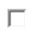 Предъявлены ли к предприятию иски гражданского (или арбитражного) судопроизводства? (если да, пояснить)нетВводилось ли (или вводится) на предприятии процедура банкротства (наблюдение, внешнее управление, конкурсное производство, мировое соглашение, ликвидация)?     (если да, то на каком этапе?)нет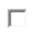 Имеются ли решения суда, которые предприятие не исполнило?                                    (если да, пояснить)да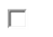 Предъявлены ли к предприятию иски гражданского (или арбитражного) судопроизводства? (если да, пояснить)даВводилось ли (или вводится) на предприятии процедура банкротства (наблюдение, внешнее управление, конкурсное производство, мировое соглашение, ликвидация)?     (если да, то на каком этапе?)да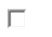 